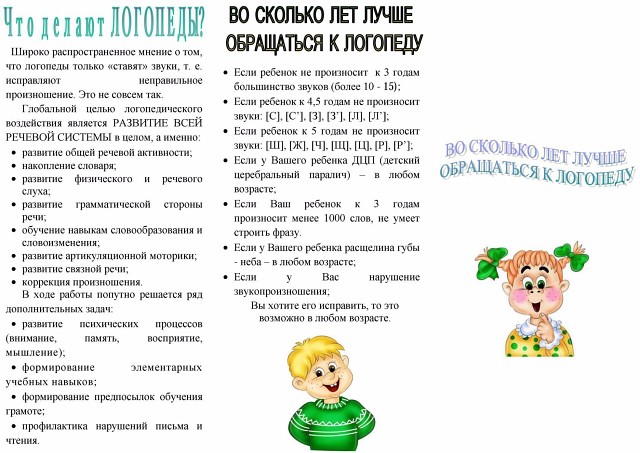     Что делают логопеды? Широко распространено мнение о том, что логопеды только «ставят» звуки, т.е. исправляют неправильное произношение. Это не совсем так.	Глобальной целью логопедического воздействия является РАЗВИТИЕ  ВСЕЙ РЕЧЕВОЙ  СИСТЕМЫ в целом, а именно:Развитие общей речевой активности.Накопление словаря.Развитие физического и речевого слуха.Развитие грамматической стороны речи.Обучение навыкам словообразования и словоизменения.Развитие артикуляционной моторики.Развитие связной речи.Коррекция произношения.В ходе работы решается ряд дополнительных задач:Развитие психических процессов (внимание, память, восприятие, мышление).Формирование элементарных  учебных навыков.Формирование предпосылок обучения грамоте.Профилактика нарушений письма и чтения.Во сколько лет лучше обращаться к логопедуКалендарь посещения логопеда: В 1 год - логопед оценит понимание обращенной речи, усвоение ребенком основных правил коммуникации, артикуляционный аппарат ребенка. В 2 года - логопед оценит активный словарный запас и степень понимания речи. В 3 года - если ребёнок  не произносит к 3 годам большинство  звуков (более 10 – 15 звуков), произносит менее 1000 слов, не умеет строить фразу. В 4 года - логопед оценит развернутость речи, развитие артикуляционной моторики, состояние звукопроизношения  В 5 лет - логопед оценит правильность произношения звуков и готовность к обучению грамоте, состояние связной речи 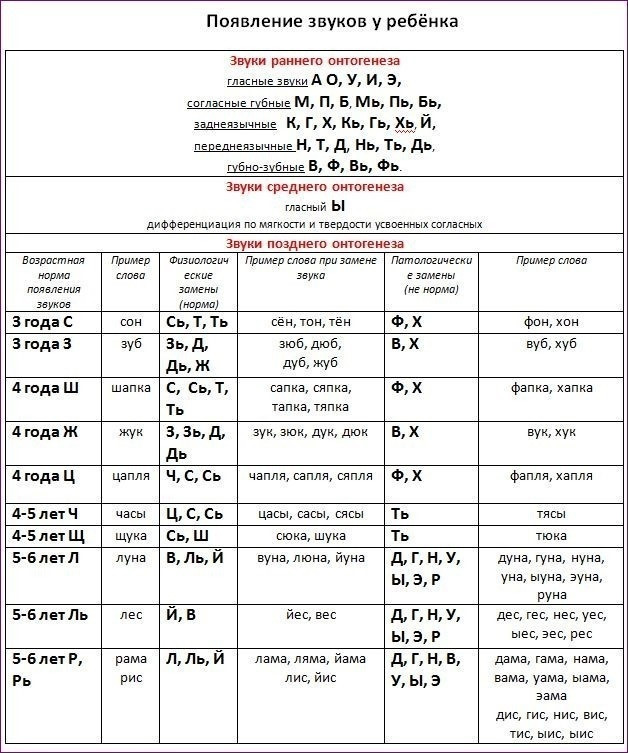 Если ваш малыш посещает логопедические занятия, знайте, что плохую речь нельзя исправить за одно и даже два занятия. Для этого потребуется время и совместные усилия логопеда, ребенка и его родителей. Только совместная работа  логопеда и родителей определяет общий успех коррекционного обучения.